О внесении изменений в постановление от 18.04.2014г.№ 12-п «О комиссии по предупреждению и ликвидации чрезвычайных ситуации и обеспечению пожарной безопасности муниципального образования Костинский сельсовет»В соответствии с Федеральным законом от 21.12.1994г. № 68-ФЗ «О защите населения и территорий от чрезвычайных ситуаций природного и техногенного характера», постановлением Правительства Российской Федерации от 30.12.2003г. № 794 «О единой государственной системе предупреждения и ликвидации чрезвычайных ситуаций», постановлением Правительства Оренбургской области от 30.11.2009г. № 593-п «Об утверждении положения об Оренбургской территориальной подсистеме единой государственной системы предупреждения и ликвидации чрезвычайных ситуаций», Уставом муниципального образования  Костинский сельсовет Курманаевский район Оренбургской области внести в постановление от 18.02.2014 № 12-п О комиссии по предупреждению и ликвидации чрезвычайных ситуации и обеспечению пожарной безопасности муниципального образования Костинский сельсовет» следующие изменения:1. Приложение № 1 к постановлению «Состав комиссии по предупреждению и ликвидации чрезвычайных ситуации и обеспечению пожарной безопасности муниципального образования Костинский сельсовет» изложить в новой редакции согласно приложению.2. Контроль за исполнением настоящего постановления оставляю за собой. 3. Настоящее постановление вступает в силу после его официального опубликования в газете «Вестник Костинского сельсовета».Глава муниципального образования                                   А.И.СаулинРазослано: в дело, прокуратуру, членам комиссииПриложение № 1 к постановлению от 28.04.2017 г № 13-пСОСТАВкомиссии по предупреждению и ликвидации чрезвычайных ситуаций и обеспечению пожарной безопасности  муниципального образования Костинский  сельсовет Курманаевского района Оренбургской областиПредседатель  комиссии:Саулин А.И. -  глава муниципального образования Костинский  сельсоветЗаместитель председателя комиссии:Марченко Н.Н – специалист 2 категории администрации сельсоветаСекретарь комиссии:Аткина  М.В. -  делопроизводитель по вопросам  землепользования администрации сельсоветаЧлены комиссии:Бегаев А.Н. –  глава КФХ ( по согласованию)Кусанов А.К.- глава КФХ (по согласованию)Дребнев С.А.-глава КФХ (по согласованию)Федоров Ю.Д.- директор Костинской СОШ (по согласованию)Дремков Н.А-  водитель добровольной пожарной команды МО Костинский  сельсовет Курманаевского района Оренбургской области  (по согласованию)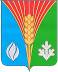 Администрациямуниципального образованияКостинский сельсоветКурманаевского районаОренбургской областиПОСТАНОВЛЕНИЕ28.04.2017г. № 13-п